NATIONAL ASSEMBLY36/1/4/1(202100234)FOR WRITTEN REPLYQUESTION 1790DATE OF PUBLICATION IN INTERNAL QUESTION PAPER: 20 AUGUST 2021 (INTERNAL QUESTION PAPER NO 17-2021)1790. Dr P J Groenewald (FF Plus) to ask the Minister of Police:With reference to his reply to question 450 on 7 April 2021, (a) in what total number of cases, as specified in (1)(a) of the reply, has the DNA tests per category been outstanding since 1 March 2021 in each forensic laboratory of the SA Police Service and (b) for what time period;what (a) do the reagens chemical shortages in each separate forensic laboratory entail with regard to the different kits, as specified in (2)(a) of the reply and (b) are the reasons for the shortages;what (a) total number of the specified contracts with regard to the reagens chemicals, the service, maintenance and calibration of equipment, as specified in (2)(b) of the reply, is still outstanding and (b) are the reasons for this;whether he will make a statement on the matter?REPLY:(1)(a) The total number of cases outstanding, since 1 March 2021, in each forensic laboratory of the South African Police Service (SAPS), is reflected in the table below:
Find here question reply BiologyBiologyBiologyBiologyBiologyBiologyCategoryBiologyEastern CapeBiologyKwaZuIu- NatalBiologyHead OfficeBiologyWestern CapeTotalUnclassified > 3 'days7 0508 43834 82914 19764 514Routine > 35 days921814 3992 539“	7 940DNA Intelligence> 90 days0025 99614 48340 479Non-routine »113 days001022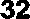 Reference IndexIntelligence > 90 days0072 61552 051124 666Total7 9718 519137 84983 292237 631